What’s Happening Today?Let’s Talk About Growth MindsetWe all feel frustrated or discouraged sometimesWe can keep feeling that way OR we can switch to a Growth MindsetWhat is a Growth Mindset?Different ways to challenge ourselvesWe can turn negative thoughts into positive ones6 steps to developing a Growth MindsetSo what do YOU think?Get your magnet!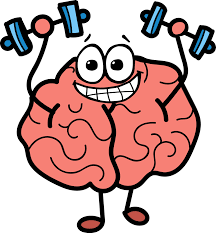 